Министерство образования и молодежной политики                        Рязанской областиОбластное государственное  бюджетное учреждение дополнительного образования «Детский эколого - биологический центр» Всероссийский конкурс юных исследователей окружающей среды                                       «Открытие 2030»«Исследование загрязнённости воздуха микрорайонов          г. Рязани».Автор: Дрыкин Дмитрий, 9 класс                                                                        Место учебы: ОГБУДО «Детский                                        эколого-биологический центр»Руководитель: Фокина Нина Николаевнапедагог дополнительного образования                                            ОГБУДО «Детский эколого - биологический центр»                                                              Рязань, 2021 г.СодержаниеВведение                                                                                                      3Район исследования                                                                                    4  Методики исследования                                                                           5 -6Результаты исследования                                                                        7-10Выводы                                                                                                       11Литература                                                                                                 12Приложения                                                                                            13-15                                                                                 Введение     Воздух - один из основных элементов среды, необходимый всему живому на земле. Без пищи человек может обходиться пять недель, без воды - пять дней, без воздуха - пять минут. Но нормальная жизнедеятельность требует не только наличия воздуха, но и его определенной чистоты. От качества воздуха зависят здоровье людей, состояние животного и растительного мира. (1)     На территории города Рязани расположено около 100 заводов и заводиков, которые загрязняют атмосферный воздух в городе. Поэтому знать насколько загрязнен воздух в городе является актуальным.    Цель работы: Исследовать чистоту атмосферного воздуха в микрорайонах г. Рязани Задачи:1. Выбрать методики исследования.    2. Провести исследования. 3. Сделать выводы.     В своих исследования мы  определили наличие диокси́да углеро́да или двуо́киси углеро́да — бесцветный, почти без запаха (в больших концентрациях с кисловатым «содовым» запахом), с химической формулой CO2..Углекислый газ легко пропускает излучение в ультрафиолетовой и видимой частях спектра, которое поступает на Землю от Солнца и обогревает её. В то же время он поглощает испускаемое Землёй инфракрасное излучение и является одним из парниковых газов, вследствие чего должен участвовать в процессе глобального потепления.     Кроме того, нами была взята кора липы, настой которой мы подвергли насколько это можно было химическому анализу.Район исследования.     Районом наших исследований стали 10 точек города Рязани: площадь Победы (центр), 4 района на западе и северо-западе (Московский, Приокский, Канищево, Недостоево), поселок Строитель (юг), Кальное (север) и микрорайон Дашки-Песочня (три точки: начало, центр и конец).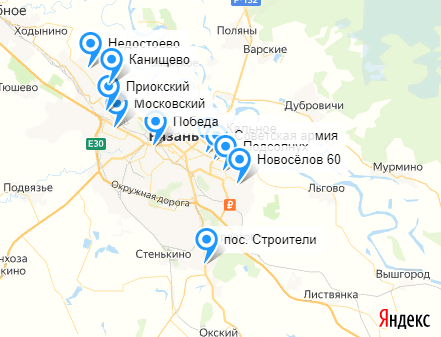  Методики исследованийНаличие диокси́да углеро́да или двуо́киси углеро́да определяли при помощи индикаторных трубок ТИ-[CO2-2,0% об.].1. Трубки индикаторные ТИ-[CO2-2,0% об.] для определения в воздушной среде диоксида углерода. Прокачивание анализируемой газовоздушной среды через ТИ проводили с помощью аспиратора типа Насос-пробоотборник НП-3М.2. Кору липы брали с деревьев примерно одного возраста, пробы коры измельчали, высушивали в сушильном шкафу при 100 °С в течение двух часов, затем готовили суспензию коры с использованием дистиллированной воды в соотношении 1:5 по массе, суспензию настаивали в течение суток, затем фильтровали и проводили анализ c использованием тест-систем.1. Тест-система «Железо общее», разработанная и производимая ЗАО «Крисмас+», широко и успешно применяется Индикаторный элемент тест-системы «Железо общее» надежно защищен полимерным покрытием.Предельно допустимые концентрации (ПДК) железа общего составляют для питьевой воды 0,3 мг/л.При работе с тест-системой не требуется электроснабжение.Тест-система «Железо общее» сертифицирована.Порядок использования тест-системы «Железо общее» в соответствии с инструкцией:
Перед началом контроля содержания железа общего необходимо предварительно определить значение pH анализируемой пробы (например, с помощью стандартной индикаторной бумаги или тест системы ЗАО «Крисмас+» « pH-тест». Алгоритм определения рН согласно прилагаемым инструкция).

При значении pH анализируемой пробы от 2 до 4:
Извлечь индикаторный элемент (индикаторную полоску) из защитного пакета.Отрезать от индикаторной полоски рабочий участок размером около 5х5 мм (допускается заготавливать участки индикаторной полоски заранее, но не более чем за 1 час до анализа). Оставшуюся часть индикаторной полоски поместить обратно в защитный пакет.Не снимая полимерного покрытия, опустить его в анализируемую воду на 5-10 сек. и полностью смочить  рабочую часть индикаторного элемента через его незащищенную полимерным покрытием боковую часть.Через 3 мин сравнить окраску смоченного рабочего участка анализируемым раствором рабочего участка с образцами цветной контрольной шкалы.Определить значение концентрации, соответствующее ближайшему по окраске образцу цветной контрольной шкалы – это и будет результат анализа (при промежуточной окраске – за результат следует принять соответствующий интервал концентраций). Результат анализа (суммарную концентрацию катионов железа (2+) и (3+)) получают в мг/л.     При значении pH анализируемой пробы от 4 до 11:
1.  Поместить анализируемую пробу объемом около 5 мл. в чистую пробирку, колбу или небольшую банку.2.  Вскрыть пакет из состава тест-системы «Железо общее» с навеской специального реактива.                                                                                             3.  Добавить в пробу на кончике шпателя, ножа (приблизительно 50 мг.) реактива из вскрытого пакета.                                                                                4. Перемешать пробу и выполнить все операции, как описано выше.Израсходованные рабочие участки не содержат ядовитых и опасных веществ, и утилизируются в общем порядке как хозяйственный бытовой мусор.
При необходимости контроля более низких концентраций железа общего допускается упаривание растворов до внесения в них реактива с последующим перерасчетом значений концентраций обратно пропорционально степени упаривания.(ссылка:https://shop.christmas-plus.ru/catalog/test_sistemy_dlya_analiza_vody/test_sistema_zhelezo_obshchee_100_analizov/ )Аналогично использовали следующие тест-системы: А) тест системы «PH-тест».Б) тест системы «Нитрат-тест»В) тест системы «Активный хлор»Г) тест системы «Хромат-тест»3. С помощью Датчика PH4. С помощью Датчика ЭлектропроводностиРезультаты исследований     Исследование наличия диоксида углерода показала следующие результаты.Показатели диоксида углерода и аммиака                      Таблица №     Из таблицы видно, что незначительно повышено значение СО2 в центре города, не превышает предельное значение на западе и северо-западе г. Рязани. Повышено содержание СО2 в 25 раз в поселке Строитель, который находится в южной промзоне. Повышенное содержание СО2 в 5 раз  в микрорайоне  Кальное необъяснимо, может там проходит Северная окружная дорога, много выхлопных газов.     Интересные получили исследования по микрорайону Дашки Песочня: в начале улица Советской армии – норма, конец микрорайона Новоселов 60 –норма, а центр: остановка  «Подсолнух» - превышение в 25.        Проанализировав розу ветров, получив консультацию у специалистов. Мы пришли к выводу, что при строительстве микрорайона Дашки Песочня, была учтена Роза ветров, преобладания: юго –западного ветра и южного ветра, они не захватывали жилые массивы. Но затем микрорайон стал массово застраиваться на восток и попал под розу ветров с промышленной зоны. Но в последние время новостройки уже вышли из зоны ветров, дующих с промышленной зоны.  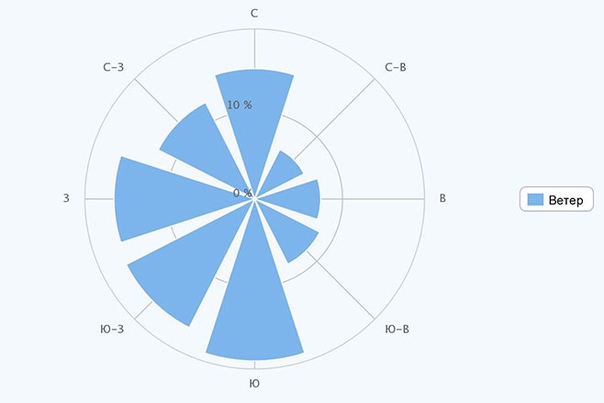 В следующей таблице приведены значения РН настоя коры в разных микрорайонах г.Рязани                                                                 Таблица № 2     Если брать ПДК (предельно допустимые концентрации) вредных веществ  для снега (6.5 – 8,5), то РН настой коры почти в пределах нормы.Электропроводность настоя коры представлена в следующей таблице Электропроводность                Таблица№3     Из таблицы видно, что наибольшая электропроводность была в настое коры, взятой на площади Победа, чуть меньше в Кальном,  Подсолнухе, Строителе и Недостоеве, наименьшая в Канищево, Приокском и на Московском.Использование тест систем показал следующие результаты.Значение тест систем.                                                              Таблица № 4     Из таблице видно, что «железо общее» обнаружено только в пробе «Кальное». Нитратов не было на Московском, Новоселов 60 и Строителе, активного хлора не обнаружено ни в одной пробеВыводыПовышенное содержание СО2  в 25 раз обнаружено в поселке Строитель и в микрорайоне Дашки Песочня (район остановки «Подсолнухи»), в 5 раз в микрорайоне Кальное.Анализ розы ветров в городе Рязани показывает, что  середина микрорайон Дашки Песочня находится по действием воздушных масс с промышленной зоны.Поселок Строитель находится близко с промышленной зоной.Повышенное содержание СО2 в Кальном связано видимо с близостью Северной окружной дороги.Анализ настоя коры показал РН близкой к норме во всех районах.Наибольшая электропроводность была в настое коры, взятой на площади Победа, чуть меньше в Кальном, «Подсолнухе», Строителе и Недостоеве, наименьшая в Канищево, Приокском и на Московском.Анализ тест-систем показал, что «железо общее» обнаружено только в пробе «Кальное». Нитратов не было на Московском, Новоселов 60 и Строителе, активного хлора не обнаружено ни в одной пробе.ЛитератураАшихмина Т.Я. Экологический мониторинг.- М: Академический Проект, 2006, ст. 100-102.https://shop.christmas-plus.ru/catalog/test_sistemy_dlya_analiza_vody/test_sistema_zhelezo_obshchee_100_analizov/ ).Приложения     Районы исследования                                                  Приложение №1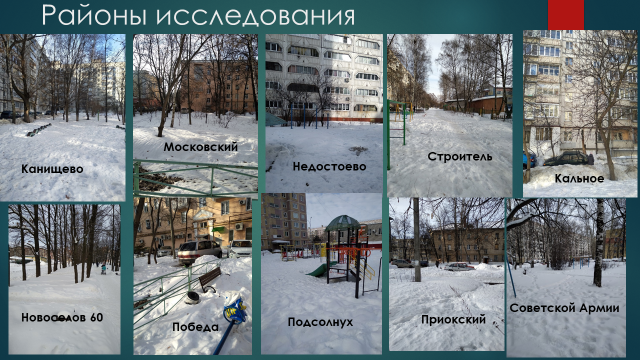 Приложение № 2Исследование при помощи индикаторных трубок ТИ-[CO2-2,0% об.]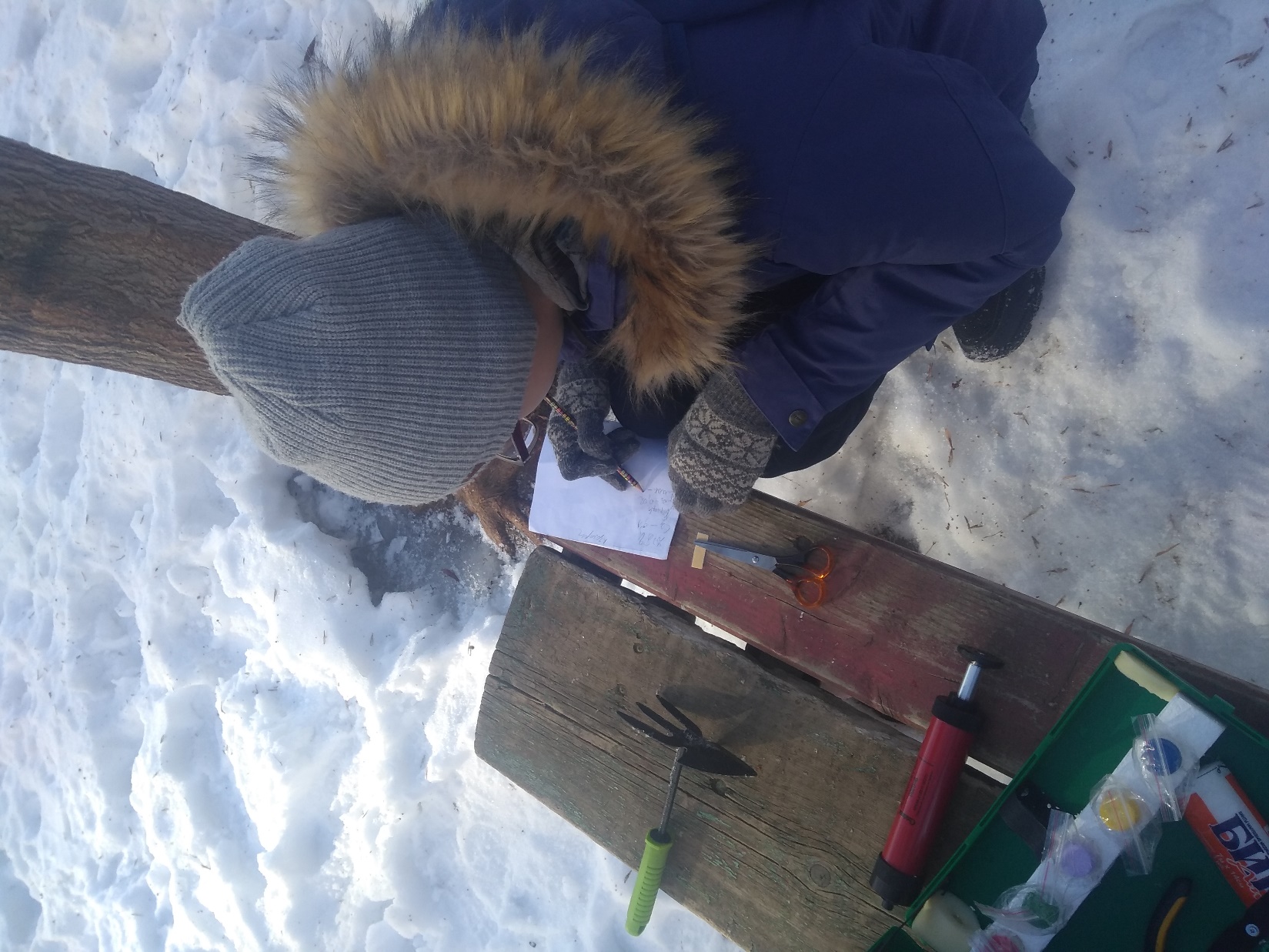 Лабораторные исследования                                         Приложение № 3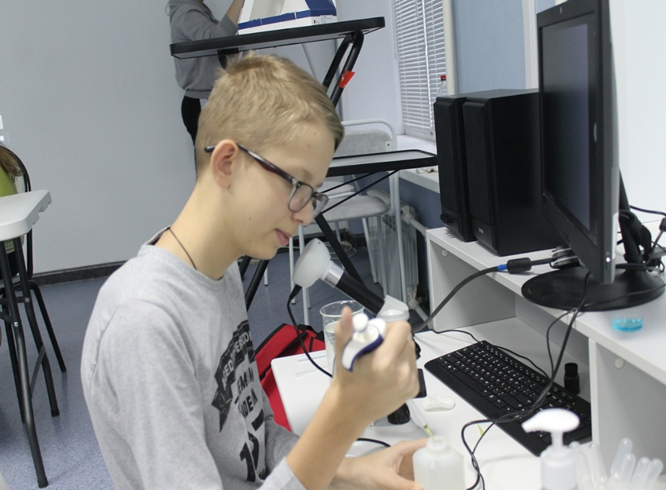 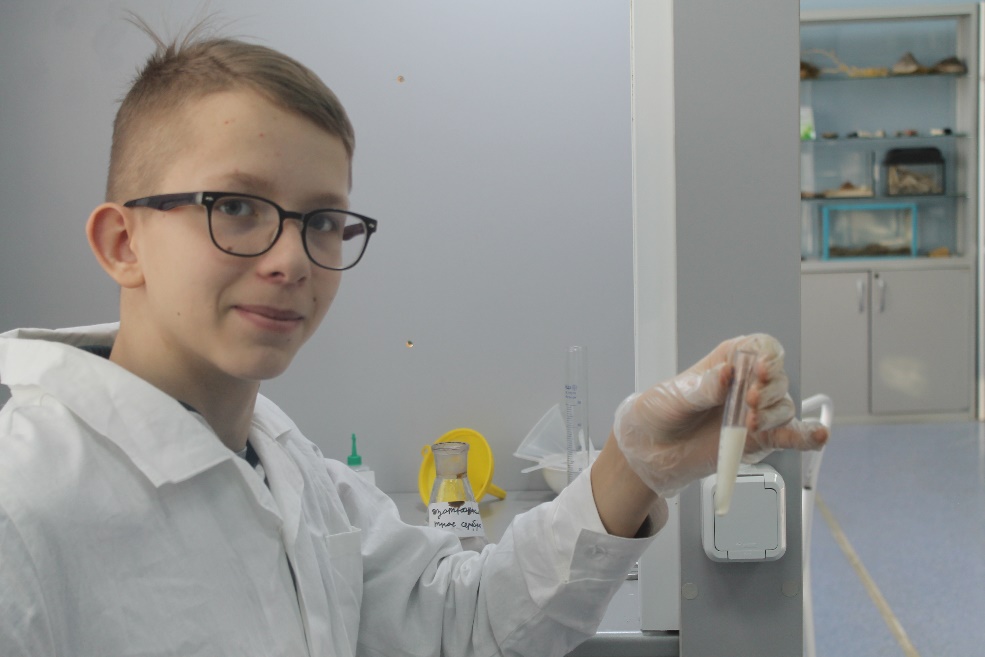 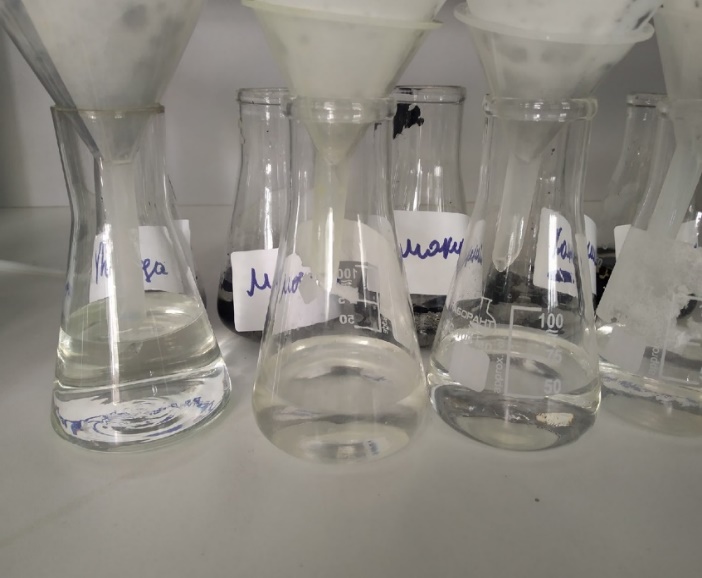 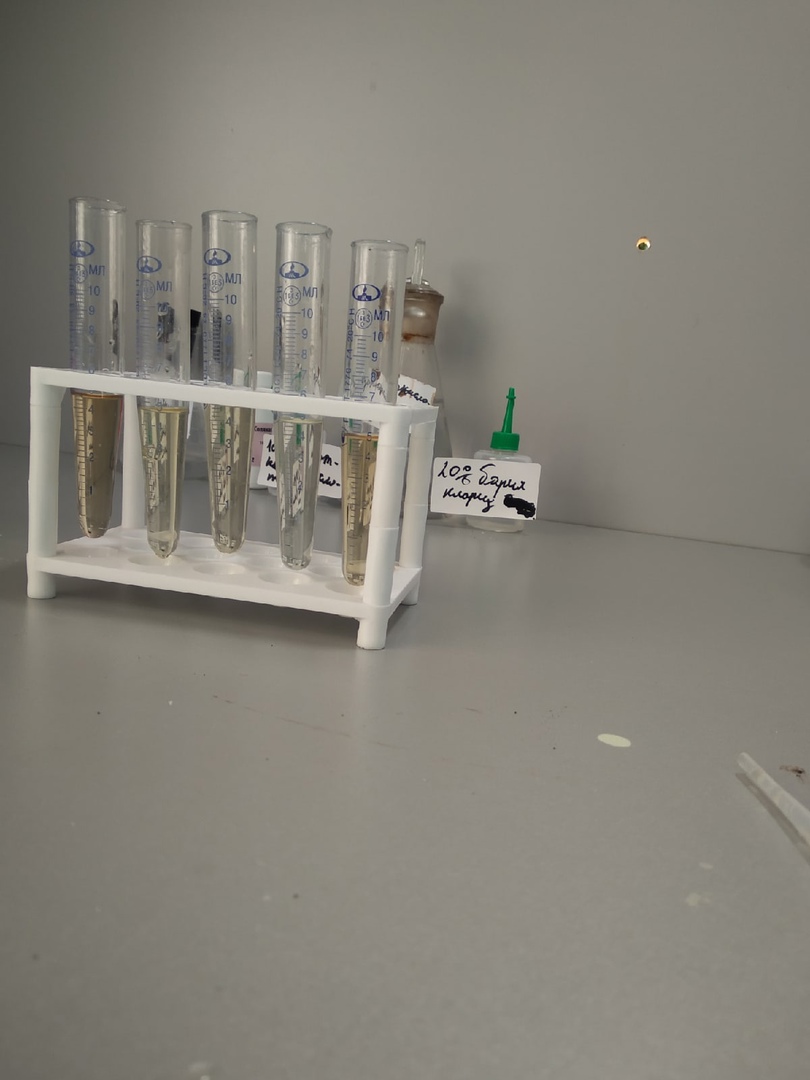 МестоЗначение диоксида углерода,Норма: 0,04%АммиакСтроители1,0%-Кальное0,2%-Сов. Армия0,03%-Подсолнух1,0%-Новосёлов 600,03%-Канищево0,02%-Недостоево0,03%-Приокский 0,04%-Московский0,04%-Победа0,06%-МестоЗначение PH от полосокЗначение PH от датчикаЗначение PH от датчикаЗначение PH от Тест-системыЗначение электропроводимости Строители78,38,370,35Кальное88,58,570,46Сов. Армия77,87,870,27Подсолнух77,37,360,38Новосёлов 6077,17,160,29Канищево67,37,360,14Недостоево67,57,570,35Приокский 77,67,670,17Московский77,37,370,24Победа6,57,27,270,51МестоЭлектропроводность Строители0,35Кальное0,46Сов. Армия0,27Подсолнух0,38Новосёлов 600,29Канищево0,14Недостоево0,35Приокский 0,17Московский0,24Победа0,51МестоЗначение тест системы «Железо общее»Значение тест системы«Нитраты-тест»Значение тест системы«Хромат тест»Значение тест системы«Активный хлор»Строители001000Кальное502001000Сов. Армия02001000Подсолнух02001000Новосёлов 60001000Канищево0501000Недостоево02001000Приокский 02001000Московский001000Победа02001000